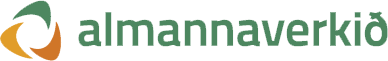 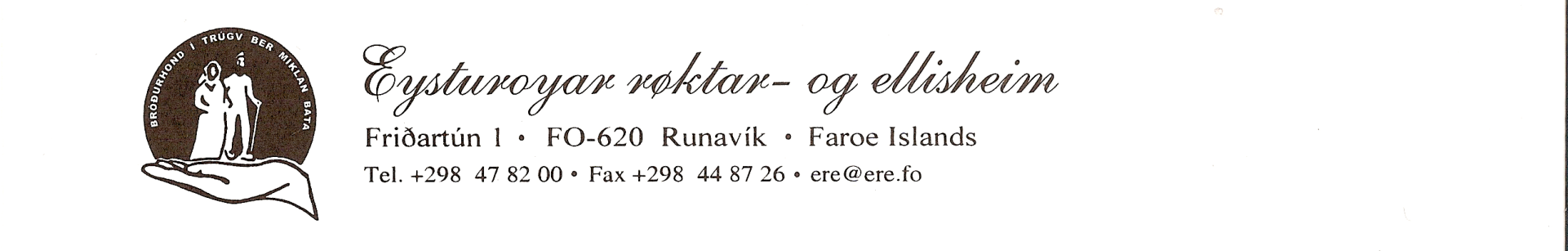 Umsókn til eldrabúplássAvvarðandiOrsøk til umsóknViðmerkingarStovnurSlag av stovniBygdSøkt verður um búpláss - set kross:GiljagarðurEldrasambýliLeirvíkGøtubrá-NorðragøtaVesturstova-FuglafjørðurVesturskin-ToftirSambýlið á SkálaSkálaEysturoyar Røktar- og EllisheimRøktarheimRunavíkFornavnFornavnEftirnavnEftirnavnEftirnavnP-talP-talFornavnFornavnEftirnavnEftirnavnEftirnavnKynKynBústaður  Búgva tygum saman við øðrum? Ja:              Nei:Bústaður  Búgva tygum saman við øðrum? Ja:              Nei:Bygd/býurBygd/býurBygd/býurTlf.Tlf.Bústaður  Búgva tygum saman við øðrum? Ja:              Nei:Bústaður  Búgva tygum saman við øðrum? Ja:              Nei:Bygd/býurBygd/býurBygd/býurFartlf.Fartlf.Bústaður  Búgva tygum saman við øðrum? Ja:              Nei:Bústaður  Búgva tygum saman við øðrum? Ja:              Nei:Bygd/býurBygd/býurBygd/býurTeldupostadr.Teldupostadr.Co. BústaðurCo. BústaðurBygd/býurBygd/býurBygd/býurTlf.Tlf.Hjúnalagsstøða – set kross og navn á hjúnafelagaHjúnalagsstøða – set kross og navn á hjúnafelagaHjúnalagsstøða – set kross og navn á hjúnafelagaHjúnalagsstøða – set kross og navn á hjúnafelagaHjúnalagsstøða – set kross og navn á hjúnafelagaHjúnalagsstøða – set kross og navn á hjúnafelagaHjúnalagsstøða – set kross og navn á hjúnafelagaGift/urÓgift/urÓgift/urEinkja/einkjumaðurEinkja/einkjumaðurEinkja/einkjumaðurEinkja/einkjumaðurHjúnafelagiNavnNavnP-talTlf.Tlf.Fartlf.LækniNavnBygd/BýurTlf.NavnBústaðurBygd/BýurTlf.Fartlf.SkyldskapurÍ sambandi við umsóknina loyvi eg hervið, at tað verða heintaðir sosialir-, røktar- og læknaligir upplýsingar til nýtslu í metanini  av tørvinum á búplássi. Eisini loyvi eg, at ein visitator kemur at vitja til at útvega neyvari upplýsingar  frá mær.Dato:             ___________________________________Undirskrift:  ___________________________________Um umsøkjarin sjálvur ikki er førur fyri at undirskriva umsóknina, verður viðkomandi, sum hjálpir við hesum, biðin um at skriva undir niðanfyri og viðmerkja skyldskap/samband.Dato:                                  ___________________________________Undirskrift:                       ___________________________________Skyldskapur/samband:  ___________________________________Í sambandi við umsóknina loyvi eg hervið, at tað verða heintaðir sosialir-, røktar- og læknaligir upplýsingar til nýtslu í metanini  av tørvinum á búplássi. Eisini loyvi eg, at ein visitator kemur at vitja til at útvega neyvari upplýsingar  frá mær.Dato:             ___________________________________Undirskrift:  ___________________________________Um umsøkjarin sjálvur ikki er førur fyri at undirskriva umsóknina, verður viðkomandi, sum hjálpir við hesum, biðin um at skriva undir niðanfyri og viðmerkja skyldskap/samband.Dato:                                  ___________________________________Undirskrift:                       ___________________________________Skyldskapur/samband:  ___________________________________Umsóknin kann latast Heimatænastuni  ella Eysturoyar røktar- og ellisheimiUmsóknin kann latast Heimatænastuni  ella Eysturoyar røktar- og ellisheimi